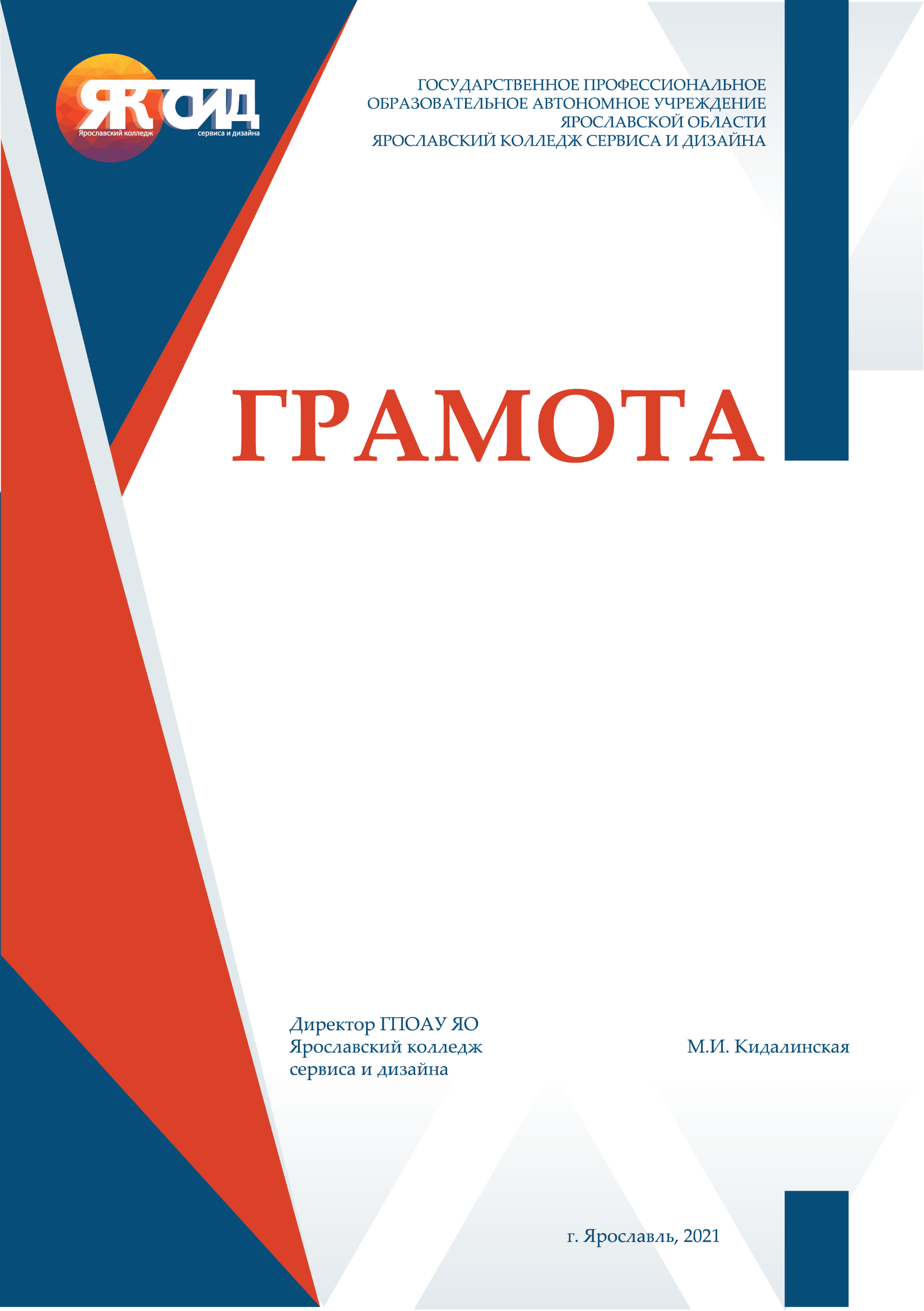 ДИЗАЙН (ПО ОТРАСЛЯМ)
среднее профессиональное образование (54.02.01)Укрупненная группа: Изобразительное и прикладные виды искусствКвалификация выпускника: ДизайнерФормы и сроки обучения:Очная: 3 года 10 месяцев (на базе основного общего образования)             2 года 10 месяцев (на базе среднего общего образования)Описание специальности:Данная специальность одна из самых модных, востребованных и высокооплачиваемых профессий в современном мире. Дизайнер – одна из немногих специальностей, позволяющая в полной мере раскрыть и реализовать творческий потенциал человека. Область профессиональной деятельности выпускников: организация и проведение работ по проектированию художественно-технической, предметно-пространственной, производственной и социально-культурной среды, максимально приспособленной к нуждам различных категорий потребителей. Дизайнер – профессионал, который точно знает, как гармонично совместить красоту, полезность и удобство.В этой профессиональной области регулярно появляются новые направления, что расширяет возможности ее представителей. Занимаясь дизайном, можно получить известность, добиться финансовой стабильности. Главное, выбрать свою нишу, получить хорошее образование и приготовиться к большому объему работы.Преимущества обучения специальности:- востребованность – человечество всегда будет стремиться к улучшению уровня своей жизни и окружающей обстановки, а значит, потребность 
в дизайнерах будет постоянно расти как на рынке труда;- достаточно высокий уровень заработной платы;- возможность работать как в офисе, так и дома, на даче, на природе, 
на отдыхе – в общем везде, где можно воспользоваться собственным компьютером с необходимым набором программ;- возможность карьерного роста (от специалиста до руководителя);- творческий характер специальности.Кем могут работать выпускники:Дизайнеры востребованы в организациях, занимающиеся рекламной деятельностью; типографиях и редакционно-издательских домах; художественно-оформительскихи творческих мастерских; Web-студиях; интерьерныхстудиях, а также во всех типах организаций, занимающихся изготовлением оригинальной продукции по заказу клиентов.Графический дизайн, проектирование интерьеров, флористический дизайн, изготовление мебели и промышленный дизайн – отдельные области дизайнерского искусства, каждая из которых предлагает высокооплачиваемые вакансии.Профессиональные компетенции выпускника (чему учат):- разрабатывать техническое задание согласно требованиям заказчика;- проводить предпроектный анализ для разработки дизайн-проектов;- осуществлять процесс дизайнерского проектирования с применением специализированных компьютерных программ;- производить расчеты технико-экономического обоснования предлагаемого проекта;- разрабатывать технологическую карту изготовления изделия;- выполнять технические чертежи;- выполнять экспериментальные образцы объекта дизайна или его отдельные элементы в макете или материале в соответствии с техническим заданием (описанием);- доводить опытные образцы промышленной продукции до соответствия технической документации;- разрабатывать эталон (макет в масштабе) изделия;- контролировать промышленную продукцию и предметно-пространственные комплексы на предмет соответствия требованиям стандартизации 
и сертификации;- осуществлять авторский надзор за реализацией художественно-конструкторских решений при изготовлении и доводке опытных образцов промышленной продукции, воплощением предметно-пространственных комплексов;- планировать работу коллектива;- составлять конкретные задания для реализации дизайн-проекта на основе технологических карт;- контролировать сроки и качество выполненных заданий;- осуществлять прием и сдачу работы в соответствии с техническим заданием.Изучаемые дисциплины:Будущим дизайнерам важно освоить историю дизайна, живопись 
с основами цветоведения, рисунок с основами перспективы, дизайн-проектирование, композицию и макетирование, методы расчетов, черчение, основы компьютерной и проектной графики, рекламные технологии, техники изготовления изделий в материале, историю искусства, типографику, основы фотографии, технологии портфолио и самопрезентации, техники тиражной графики, каллиграфию и шрифты. Одним из профессиональных модулей является 12565 Исполнитель художественно-оформительских работ.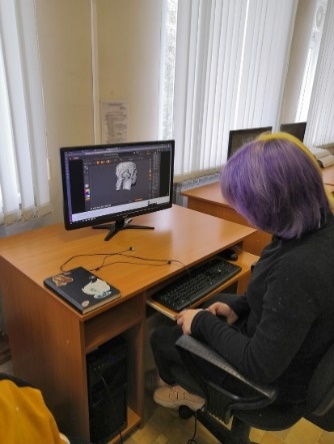 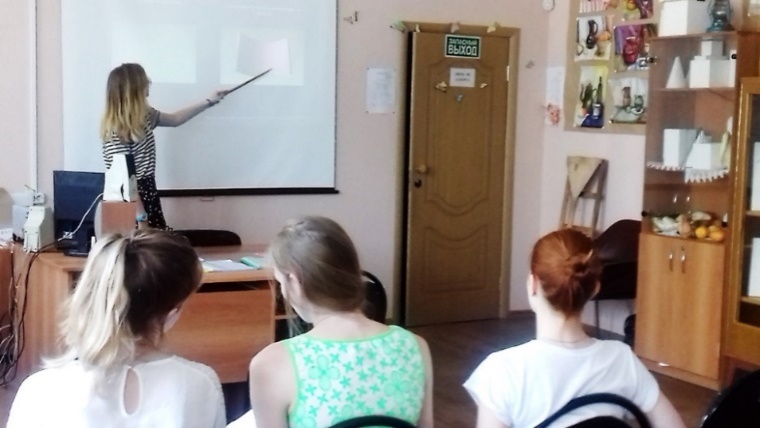 Практическая подготовка:При реализации образовательной программы по специальности 54.02.01 Дизайн (по отраслям) предусмотрены следующие видыпрактик: учебная, производственная практика (по профилю специальности) ипроизводственная практика (преддипломная).Практика студентов имеет своей задачей закрепление теоретических знаний, полученных студентами в процессе обучения в колледже, 
на основе глубокого изучения работы предприятий, представляющих дизайнерские услуги, на которых студенты проходят практику, а также овладениепроизводственными навыками.Обязанности специалиста:Объектом работы дизайнера может выступать любое изделие из всех областей жизни человека. В отличие от художников, такие сотрудники прорабатывают свои идеи с нацеленностью на их практическое применение.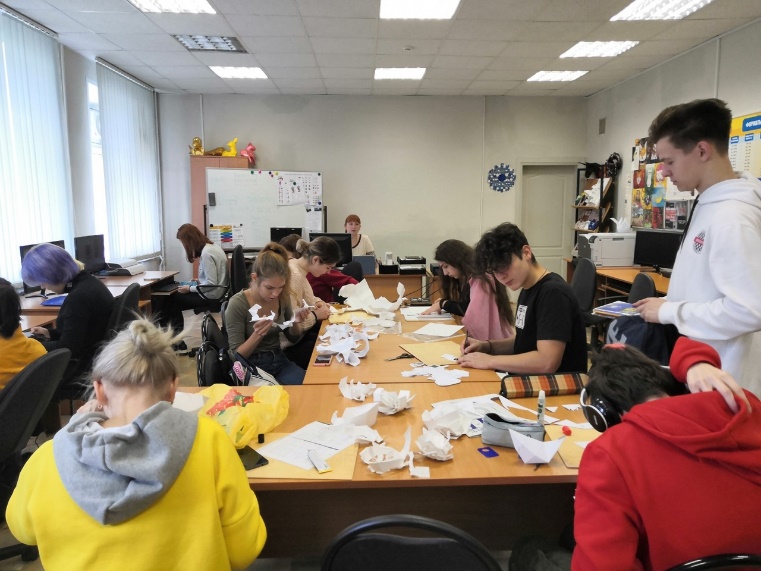 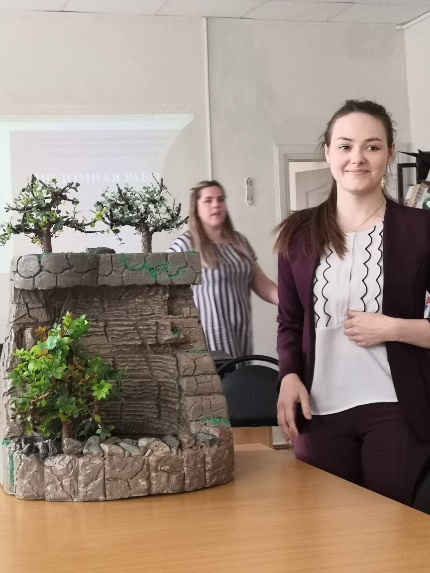 Большое количество времени уходит на разработку концепции, составление планов, ведение переговоров, адаптацию идей и их техническую реализацию.Личностные и профессиональные качества специалиста:- богатое воображение;- развитое наглядно-образное мышление;- точный пространственный глазомер;- превосходное чувство стиля;- усидчивость;- коммуникабельность;- самокритичность;- аккуратность;- стрессоустойчивость;- креативность;- наблюдательность.Профессиональный дизайнер только выиграет, если будет обладать такими качествами, как аналитический склад мышления, предрасположенность к освоению последних новинок техники и способность создавать не только внешне привлекательные, функциональные 
и эргономичные, но и экономически выгодные изделия.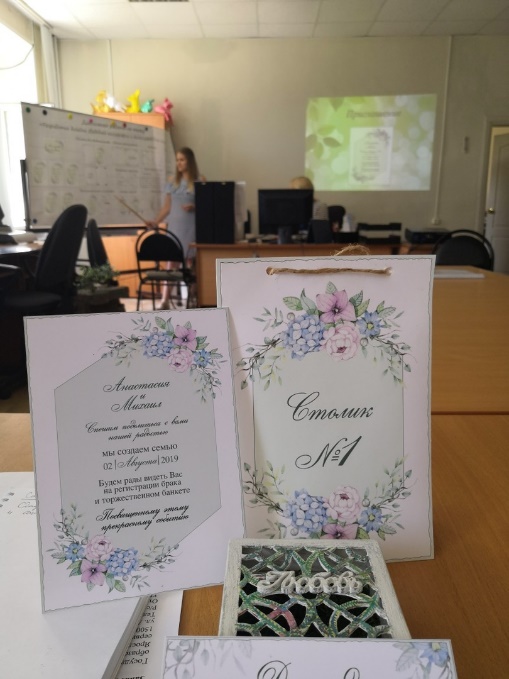 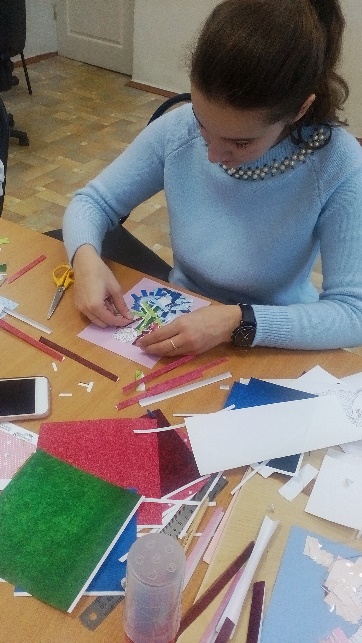 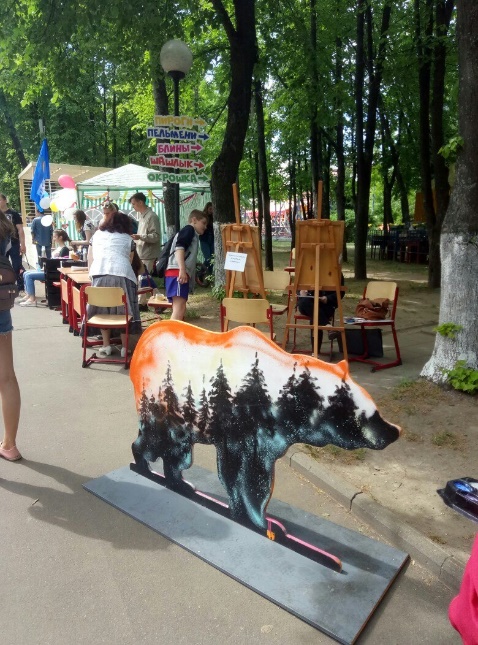 Дизайнер – это человек, который разрабатывает красивую 
и функциональную оболочку, используя свою фантазию, творческие способности. Каждый дизайнер должен уметь рисовать, важны навыки работы с программным обеспечением и девайсами: графические планшеты, AdobePhotoshop, AdobeIllustrator, Adobe InDesign и другими.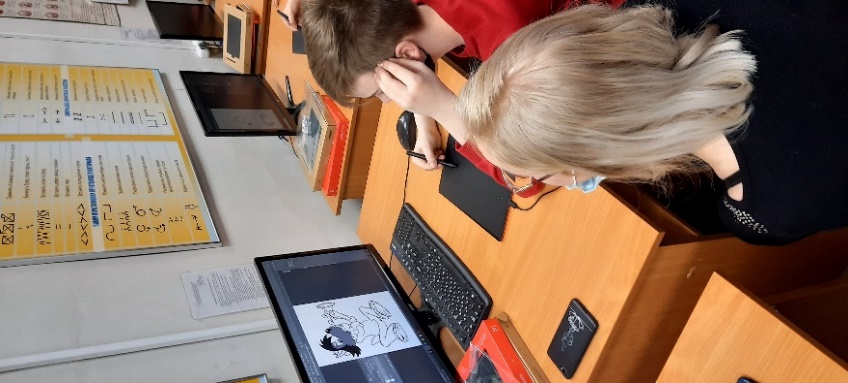 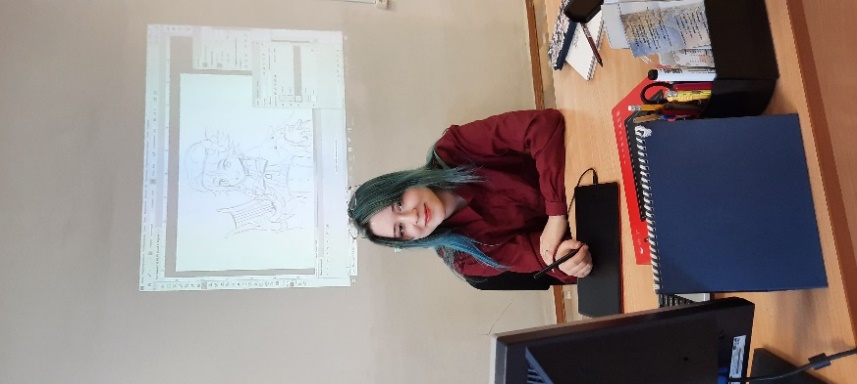 Варианты трудоустройства выпускников:Предприятия различной отраслевой направленности, проектные организации, реставрационные мастерские, рекламно-информационные бюро, художниками-оформителями на выставках, ярмарках, фестивалях, праздниках. Можно открыть собственную студию, арендовав помещение 
и закупив необходимое оборудование или оформить документы 
для самозанятости или ИП. Дизайнерские задачи можно выполнять вкачестве фрилансера.Дополнительная информация по специальности:Круг должностных обязанностей и задач дизайнера ограничен 
не только профессиональными навыками и компетенциями работника, 
но и выбранной специализацией.Графический дизайнер – это специалист, который занимается художественно-проектной деятельностью по созданию гармоничной 
и эффективной визуально-коммуникативной среды.В его задачи входит разработка объектов и систем визуальной информации, идентификации и коммуникации в соответствии 
с поставленными задачами и потребностями целевой аудитории. Типографика, фирменный стиль и логотипы, навигационные системы, визуальные решения для упаковок и СМИ – наиболее популярные направления деятельности.Графический дизайнер фокусируется на визуальной коммуникации и представлении. Графический дизайнер придает полиграфической продукции особую стилистическую индивидуальность. Дизайнеры создают макеты обложек и страниц, разрабатывают или подбирают шрифты, самостоятельно иллюстрируют либо создают коллажи из фотографий и рисунков.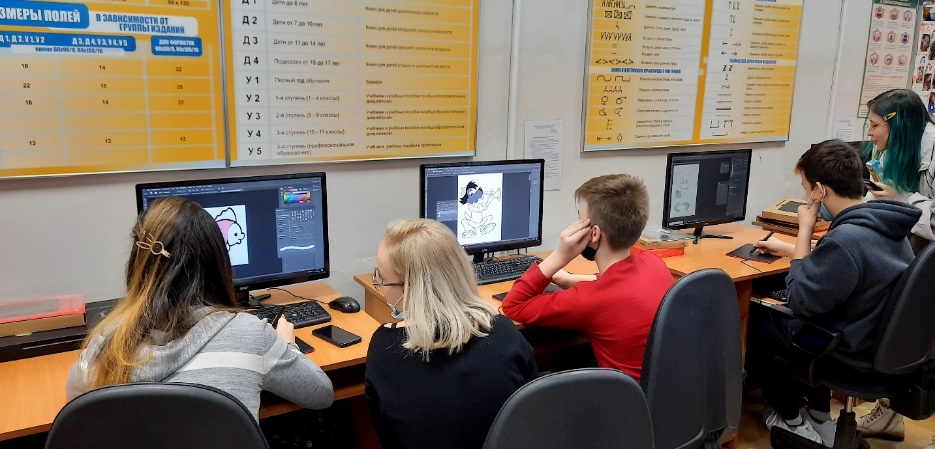 Дизайнер интерьера– это специалист по созданию интерьеров жилых, общественных и промышленных зданий и торговых помещений. 
Он занимается обустройством интерьера с целью обеспечения эстетически приятной обстановки в помещении в соответствии с его предназначением.Кроме выполнения эстетической функции работа дизайнера интерьера направлена на оптимизацию труда внутри помещения и улучшения навигации на его территории. При этом расстановка мебели – лишь завершающий этап, которому предшествует планировка помещения, выстраивание освещения, акустики и систем вентиляции, а также отделка стен. Дизайнерыразрабатывают идеи на основе сформировавшихся стилевых направлений (модерн, хай-тек, прованс, кантри, классика и др.).Современное искусство рука об руку идет с модой, дизайном, декором. Пик популярности и востребованности профессии дизайнер приходится на сегодняшний день.Совсем недавно к дизайнерам за услугами обращались только весьма зажиточные люди. В наше время услугами дизайнера пользуются люди очень среднего достатка. Согласно оценкам специалистов, 
в ближайшие десятилетия интерес к услугам дизайнеров будет только расти.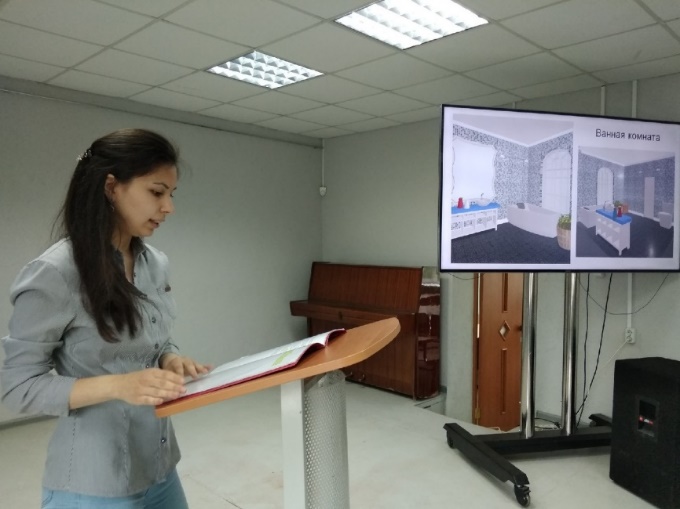 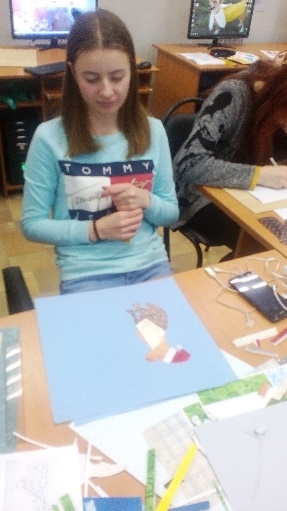 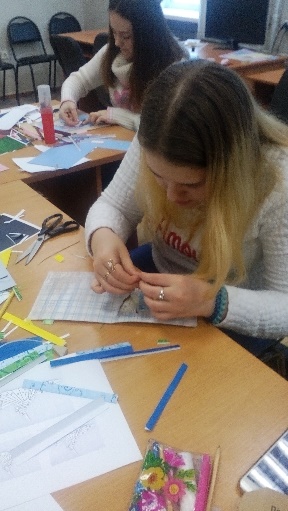 Дизайнер – общее название большого количества профессий, представители которых постоянно генерируют новые идеи, что-то создают и отличаются творческим началом. Они заботятся не только о декоративной привлекательности вещи, интерьера или программы, но и об их удобстве, функциональности. Профессия связана с мировой художественной культурой, историей, рисованием. Основными инструментами для дизайна станут графические рисунки, концепции, чертежи и всевозможные схемы.Перечень инструментов и материалов для специальности 
54.02.01 «Дизайн (по отраслям)»№ п/пНаименованиеСтоимость, рубРисунок и живописьРисунок и живописьРисунок и живопись1.Бумага (акварельная, для черчения)от 3002.Карандаши чернографитные (простые)от 203.Точилка для карандашейот 304.Канцелярский ножот 405.Ластикот 156.Краски акварельныеот 2507.Гуашьот 2208.Кисти художественныеот 2009.Палитра пластиковаяот 5010.Скотч малярныйот 60МакетированиеМакетированиеМакетирование11.Бумага для черченияот 15012.Кардсток цветнойот 3013.Макетный матот 35014.Макетный ножот 15015.Линейка металлическаяот 5016.Ножницыот 6017.Клейот 4018.Скотч двустороннийот 5019.Подушечки клеевыеот 50Проектно-графические работыПроектно-графические работыПроектно-графические работы20Карандаши цветныеот 17021.Линерыот 10022.Маркерыот 10023.Трафаретыот 12024.Готовальняот 150Материаловедение и изготовление объектов дизайна в материалеМатериаловедение и изготовление объектов дизайна в материалеМатериаловедение и изготовление объектов дизайна в материале25.Образца ткани, нитки, деревянные заготовки, стеклянные заготовки, декоративные элементыот 100026.Текстурная пастаот 15027.Лакокрасочные материалыот 300Расходные материалыРасходные материалыРасходные материалы28.Бумага офисная для печати А4 белаяот 25029.Папки-скоросшиватели А4от 30Аппаратное обеспечениеАппаратное обеспечениеАппаратное обеспечение30.Персональный компьютер (ноутбук)от 2000031.Графический планшетот 5000Программное обеспечениеПрограммное обеспечениеПрограммное обеспечение32.Creative Cloud (Photoshop, Premiere Pro, Illustrator, Acrobat DC, InDesign, XD).Пакет 20+ приложенийот 2300/мес.33.Отдельно Illustratorот 1600/мес.34.ОтдельноInDesignот 1600/мес.